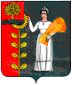 ПОСТАНОВЛЕНИЕАдминистрации сельского поселенияДубовской сельсоветДобринского муниципального района Липецкой областиРоссийской Федерации 13.10.2022                                     с. Дубовое                                            №68О внесении  изменений в постановление администрации сельского поселения Дубовской  сельсовет от 08.12.2021г. №109 «Об утверждении перечня муниципальных программ администрации сельского поселения Дубовской сельсовет Добринского муниципального района Липецкой области Российской Федерации»	Руководствуясь  пунктом 5 статьи 7 Федерального закона от  28.06.2014г. №172-ФЗ «О стратегическом планировании в Российской Федерации», постановлением администрации сельского поселения Дубовской сельсовет № 94 от 01.10.2020г. «О порядке разработки, формирования, реализации и проведения оценки эффективности реализации муниципальных программ сельского поселения Дубовской сельсовет Добринского муниципального района Липецкой области» (с учетом изменений),  руководствуясь Уставом  сельского поселения Дубовской сельсовет, администрация сельского поселения Дубовской сельсовет Добринского муниципального района Липецкой области Российской Федерации ПОСТАНОВЛЯЕТ:Внести изменения в постановление администрации сельского поселенияДубовской сельсовет от 08.12.2021г. №109 «Об утверждении перечня муниципальных программ администрации сельского поселения Дубовской сельсовет Добринского муниципального района Липецкой области Российской Федерации» (прилагается).   2. Постановление вступает в силу со дня его официального обнародования.       3. Контроль за исполнением настоящего постановления оставляю за собой.Глава  администрациисельского поселенияДубовской сельсовет	    Д.В. ПригородовУтверждено                                                                                                                                                                       Постановлением администрации сельского поселения Дубовской сельсовет                                                                                                                                от 13.10.2022 № 68ИЗМЕНЕНИЯв постановление администрации сельского поселения Дубовской сельсовет от 08.12.2021г. №109  «Об утверждении перечня муниципальных программ администрации сельского поселения Дубовской сельсовет Добринского муниципального района Липецкой области Российской Федерации»Приложение к постановлению изложить в новой  редакции:Муниципальная программа «Устойчивое развитие территории сельского поселения Дубовской сельсовет на 2019-2025 годы» - ответственный исполнитель – Администрация сельского поселения Дубовской сельсовет Добринского муниципального района Липецкой области.Подпрограмма 1«Обеспечение населения качественной, развитой инфраструктурой и повышение уровня благоустройства территории сельского поселения Дубовской сельсовет» - ответственный исполнитель – Администрация сельского поселения Дубовской сельсовет Добринского муниципального района Липецкой области Подпрограмма  2 «Развитие социальной сферы на территории сельскогопоселения  Дубовской сельсовет» - ответственный исполнитель – Администрация сельского поселения Дубовской сельсовет Добринского муниципального района Липецкой области Подпрограмма  3 «Обеспечение безопасности человека и природнойсреды на территории  сельского поселения Дубовской сельсовет» - ответственный исполнитель – Администрация сельского поселения Дубовской сельсовет Добринского муниципального района Липецкой области Подпрограмма  4 «Обеспечение реализации муниципальной политикина территории сельского поселения Дубовской сельсовет» - ответственный исполнитель – Администрация сельского поселения Дубовской сельсовет Добринского муниципального района Липецкой области Подпрограмма 5  «Энергосбережение и повышение энергетической эффективности на территории сельского поселения Дубовской сельсовет»